FORMATO 1FORMATO DE PROYECTO DE INVESTIGACIÓNSECCION A: DATOS GENERALESTítulo o nombre del proyectoLínea de investigación de la Facultad/ÁreaUnidad académica (Facultad/Escuela profesional/otra)Equipo investigadorInstitución y/o lugar donde se ejecutará el proyectoDuración (Fecha de Inicio y término)SECCIÓN B: PLAN DE INVESTIGACIÓNPlanteamiento y formulación del problemaDetectar la presencia de carbapenemasas y categorizar correctamente la sensibilidad a carbapenems en aislamientos clínicos sigue siendo un problema para muchos laboratorios de microbiología. Ya hemos reseñado varias técnicas fenotípicas para la detección de carbapenemasas que, de acuerdo a su descripción tienen distinta sensibilidad y especificidad; de ellas se han elegido tres técnicas que tienen cada una distinta aplicación en cuanto a la interpretación de resultados y que cada una ya ha sido validad mediante su sensibilidad y especificidad. Estas técnicas son: Método de Hodge modificado-HMT (CLSI, 2016), Tercera variación a la prueba de Hodge modificado usando agar Mac Conkey (Ocampo y col., 2015) y El Método de Inactivación de Carbapenem (CIM) (Kim et al., 2015). Formulación del problema¿Cuáles de las técnicas fenotípicas usadas para detectar carbapenemasas: Método de Hodge modificado-HMT, Tercera variación a la prueba de Hodge modificado usando agar Mac Conkey y el Método de Inactivación de Carbapenem (CIM), rinde mejor para detectar las clases de Carbapenemasas detectadas en bacilos Gram negativos, de origen intrahospitalario y que serán validadas mediante la técnica del PCR para los genes KPC, VIM, IMP, ¿NDM y OXA-48?AntecedentesJustificación (importancia, beneficiarios, resultados esperados).Este uso habitual de los carbapenems ha llevado al aumento de la resistencia a estos antibióticos, principalmente en K. pneumoniae, E. coli, Enterobacter, Pseudomonas aeruginosa y en el complejo Acinetobacter baumannii-calcoaceticus, microorganismos en los que pueden estar involucrados múltiples mecanismos de resistencia (van der Zwaluw et al., 2015).Hasta hace relativamente pocos años la resistencia a carbapenems era una rareza microbiológica, mediada principalmente por la presencia conjunta de β-lactamasas de espectro extendido (BLEE) e impermeabilidad. No obstante, hace algo más de diez años se describieron las primeras enterobacterias productoras de carbapenemasas, es decir, β-lactamasas capaces de hidrolizar eficientemente a los carbapenems. Poco tiempo después se documentaron en diversas partes del mundo brotes epidémicos producidos por enterobacterias productoras de carbapenemasas, por lo general del tipo KPC (Klebsiella pneumoniae). Los estudios sobre la epidemiología molecular de las carbapenemasas revelaron que estas se encuentran en elementos móviles fácilmente transmisibles, lo que resalta la importancia epidemiológica de este nuevo mecanismo de resistencia. En ciertas regiones, como en la costa este de EE.UU., los aislamientos de Klebsiella pneumoniae productores de carbapenemasas KPC ya son endémicos (Dordet et al., 2014).En nuestro país, hasta hace algunos años el principal mecanismo de sensibilidad disminuida a los carbapenems en enterobacterias continuaba siendo la conjunción de BLEE e impermeabilidad. Sin embargo, algunas publicaciones recientes dan cuenta de la emergencia de enterobacterias productoras de carbapenemasas del tipo KPC y NDM (Sacsaquispe y col, 2018; Resurrección y col., 2017; Quispe y col., 2018). Detectar la presencia de carbapenemasas y categorizar correctamente la sensibilidad a carbapenems en aislamientos clínicos sigue siendo un problema para muchos laboratorios de microbiología. Ya hemos reseñado varias técnicas fenotípicas para la detección de carbapenemasas que, de acuerdo a su descripción tienen distinta sensibilidad y especificidad; de ellas se han elegido tres técnicas que tienen cada una distinta aplicación en cuanto a la interpretación de resultados y que cada una ya ha sido validad mediante su sensibilidad y especificidad. Estas técnicas son: Método de Hodge modificado-HMT (CLSI, 2016), Tercera variación al Test de Hodge modificado usando agar Mac Conkey (Ocampo y col., 2015) y El Método de Inactivación de Carbapenem (CIM) (van der Zwaluw et al., 2015).Todos los cultivos positivos a las tres técnicas evaluadas serán sometidos a la Prueba de discos combinados (Pasterán y col., 2009; Tsakris et al., 2010) para determinar la clase de carbapenemasas a la que pertenece (clase A serin carbapenemasas, clase B metalo carbapenemasas). Al usar las tres técnicas descritas, con sus resultados se puede presumir de la presencia de carbapenemasas del grupo D y descartar betalactamasas del grupo C (AmpC). Una vez distribuidos los cultivos positivos en sus tres clases: A, B y D, se procederá a la confirmación molecular mediante el uso del PCR para la detección de los genes; Clase A: KPC, Clase D: VIM, IMP, NDM y Clase D: Oxa-48.  De los resultados obtenidos, veremos cuál de las tres técnicas evaluadas tiene mejor rendimiento y que será incorporada al protocolo de detección de carbapenemasas en el laboratorio de Biología Molecular de la Universidad Privada Antenor Orrego, lugar donde se llevará a cabo el estudio.ObjetivosMarco teórico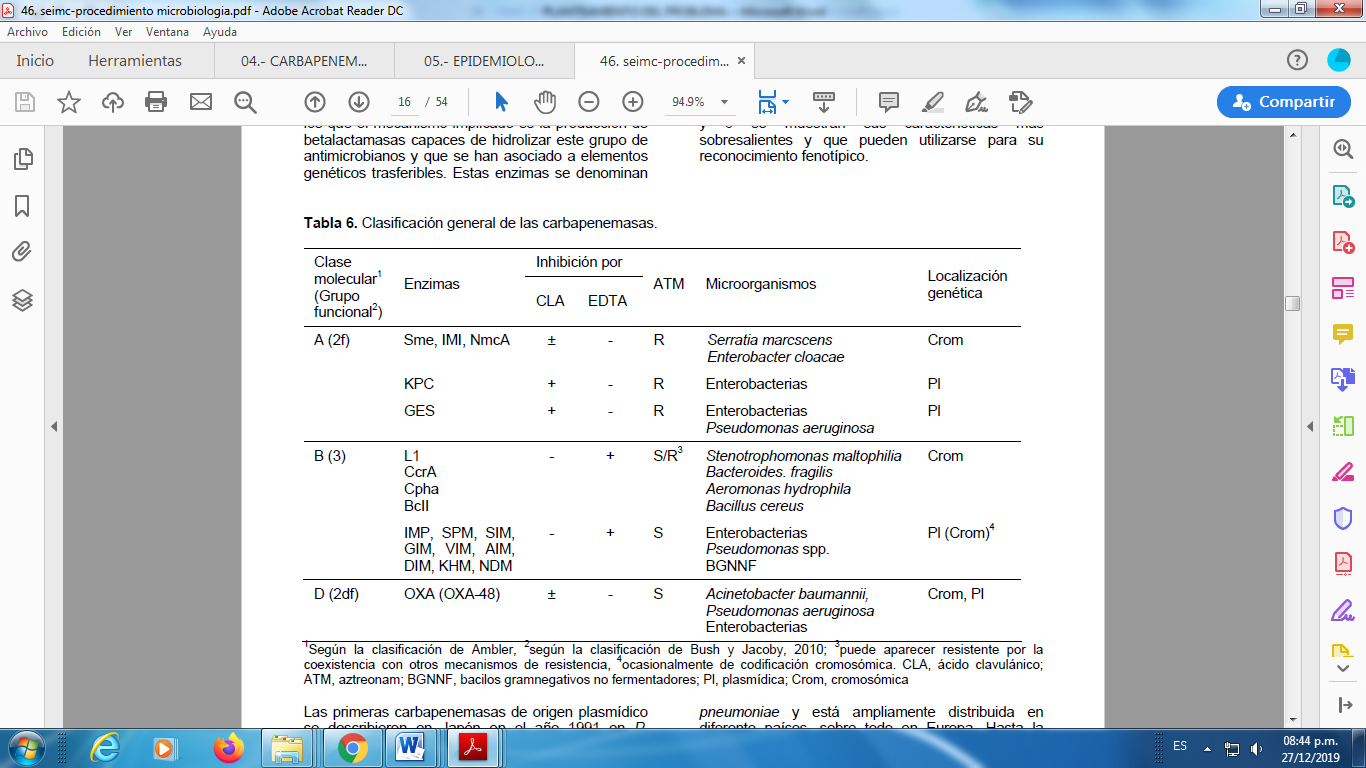 Entre los métodos fenotípicos más usados para la identificación de las carbapenemasas tenemos: La prueba de Hodge modificado (THM) es un método basado en la degradación de un carbapenémico por una cepa productora de carbapenemasa que permite que una cepa sensible a carbapenémicos se extienda creciendo más cerca del disco que contiene el carbapenémico, distorsionando el halo de inhibición. Los métodos basados en la inhibición por ácido borónico se utilizan para la detección de carbapenemasas de la clase A (serincarbapenemasas). Tienen algunas limitaciones en las especies de enterobacterias productoras de AmpC Combinando el ácido borónico y la cloxacilina se consigue diferenciar las cepas productoras de carbapenemasas clase A de las cepas productoras de AmpC. Los métodos basados en la inhibición por EDTA se utilizan para la detección de MBL (metalo betalactamasas–grupo B). El EDTA es un compuesto que se une al centro activo de las enzimas de clase B de Ambler que contiene iones de Zn+2 (Pasteran et al., 2016; Gastelo y col., 2016; Morejon, 2012; Reyes y col., 2017). Los métodos espectrofotométricos están basados en la medida de la hidrólisis del imipenen con una longitud de onda de 297 nm con un extracto que contiene carbapenemasas obtenido de un caldo de cultivo. Últimamente se ha propuesto el uso de la espectrometría de masas MALDI-TOF para la detección de la actividad carbapenemasa, basada en el análisis del espectro de degradación de una molécula de un carbapenémico. El test Carba NP (CNP) es un test bioquímico que está basado en la hidrólisis in vitro del imipenem. La hidrólisis es detectada por un cambio en el valor del pH (el colorante pasa de rojo a amarillo/naranja). Agar ChromID CARBA®. Agar cromogénico que permite la recuperación de microorganismos resistentes a carbapenémicos a partir de hisopados rectales, suplementado con antimicrobianos, contiene cromógenos que facilitan la identificación presuntiva. Requiere de un tiempo de incubación de 24 a 48 h. Otros usados son el test de la escalera, test tridimensional (Josa y col., 2018; Sacsaquispe y col., 2018; Ocampo y col., 2015; Torres, 2015).Las técnicas moleculares siguen siendo el método de referencia para la identificación de genes que codifican enzimas carbapenemasas. Las ventajas de estas técnicas son el poco tiempo que necesitan, una elevada sensibilidad y especificidad. La mayoría de estas técnicas están basadas en la PCR y pueden estar seguidas de una secuenciación si es necesaria la identificación exacta del gen. Existen técnicas de PCR de detección de genes de las carbapenemasas más prevalentes (VIM, IMP, NDM, KPC y OXA) (Rodríguez, 2014; Tamara y Lau, 2017; Josa y col., 2020; Sacsaquispe y col., 2018; Ocampo y col., 2015). Otros métodos moleculares son los microarrays (Pena, 2016; March, 2017) que son métodos más versátiles que pueden ser implantados en la rutina para detectar varias las clases de carbapenemasas a la vez con una alta sensibilidad y especificidad. Estas técnicas tienen interés epidemiológico, no clínico, ya que no es necesaria una identificación precisa del tipo de carbapenemasa para tratar a los pacientes o para prevenir brotes. En la literatura se informa del uso de diversas técnicas para la extracción, hibridación y amplificación, que tienen relación con el tipo de primers (cebadores) usados.HipótesisMetodología (Diseño experimental en detalle)Cultivos controles: Usar en cada prueba.K. pneumoniae ATCC® BAA-1705 — MHT positivoK. pneumoniae ATCC® BAA-1706 — MHT negativoVentajas para la pruebaA mayor densidad, mejor resultados positivos.Tiempo de incubación del disco en la suspensión bacteriana: entre 30 minutos a 2 horas. No dejar toda la noche.Temperatura de incubación: 30 °C, 35 °C o 35 °C. Cultivo de bacteria problema: en MHA más sangre de oveja.Las suspensiones bacterianas mantenidas en refrigeración no varían su actividad de carbapenemasas.Interpretación de lecturas:Si el cultivo problema produce carbapenemasas, el meropenem en el disco de susceptibilidad se inactiva permitiendo el crecimiento sin inhibiciones de la cepa indicadora susceptible. Los discos incubados en suspensiones que no contienen carbapenemasas producen una zona de inhibición clara. Si los resultados se requieren dentro del mismo día, se pueden leer después de seis horas o después de la incubación durante la noche.Validación de la prueba:Concordancia entre CIM y PCR: (100% para Enterobacteriaceae y 98.8% para no fermentadores. Valor predictivo positivo y negativo del 100%. A todos los cultivos que dan positivos para las 3 técnicas evaluadas, se les realizará la prueba de discos combinados.Prueba de discos combinados para la diferenciación de carbapenemasas MBL y KPC (Pasterán y col., 2009; Tsakris et al., 2010)Criterios de inclusiónIMP zonas de inhibición: ≤20 mm. MIC de ≥1 μg / ml.MEM zonas de inhibición: 21-27 mm.  MIC ≥0.5 μg / mlETP zonas de inhibición: ≤21 mm. MIC ≥0.5 μg / mlProcedimiento:Se inoculan placas de agar Mueller-Hinton con muestras de las cepas problemas, ajustadas a una turbidez equivalente a un estándar de 0,5 McFarland. Colocar en una placa 4 discos de meropenem (MER 10 ug). Un disco queda solo, a otros  dos se le añade discos de Ácido Fenil Borónico (APB 300 ug) y de Etilén diamino tetra acético (EDTA 292 ug), respectivamente; al cuarto disco se le añade los discos de APB y EDTA juntos.Se incuban durante la noche a 35 ° C. Luego se registra el diámetro de las zonas de inhibición. El diámetro de la zona inhibidora del crecimiento alrededor de los discos MER con APB y EDTA se comparan con las del disco solo.El ensayo se repite con Imipenem (IMP 10ug) y Meropenem (ERT 10ug).Interpretación de lecturaSe considera la producción de serin carbapenemasas clase A (KPC) cuando el diámetro de la zona inhibidora del crecimiento alrededor del disco con PBA y el disco con PBA y EDTA se incrementaron ≥5 mm en comparación con el diámetro de la zona inhibidora del crecimiento alrededor del disco solo. Se considera la producción de Metalo betalactamasas (MBL), clase B cuando el diámetro de la zona inhibidora del crecimiento alrededor de los discos con EDTA y el disco con PBA y EDTA se incrementaron ≥5 mm en comparación con el diámetro de la zona inhibidora del crecimiento alrededor del disco solo. Se considera la producción de enzimas KPC y MBL cuando el diámetro de la zona inhibidora del crecimiento alrededor de los tres discos combinados aumentó ≥5 mm en comparación con el diámetro de la zona inhibidora del crecimiento alrededor del disco solo.Pueden aparecer falsos positivos (sinergismo débil) que pueden corresponder a betalactamasas del tipo C (AmpC)Cuando ninguna de las tres pruebas combinadas de disco fue positiva, el aislado se consideró negativo para la producción de carbapenemasas MBL y KPC y se presume sean del grupo D (OXA) (Pena, 2016; Martínez, 2017; Cercenado, 2015).Determinación genotípica de genes Se realiza a los cultivos que dieron positivos a la prueba de discos combinados y aquellos que se presumen del grupo D (OXA).Extracción del ADN bacteriano:Se realizará usando el Genejet Genomic Dna Purif Kit, siguiéndose las instrucciones del fabricante y el ADN extraído se almaceno a -20°C. Secuencia de los cebadores y condiciones utilizadas para la amplificaciónCLASE A:Gen KPC (Yigit et al., 2008)  KPC F:  5´ATG TCA CTG TAT GGC CGT CT 3´ KPC R:  5´TTT TCA GAG CCT TAC TGC CC 3´ Tª de hibridación: 58 ºC Tamaño del fragmento: 893 pbLas condiciones de amplificación se realizarán de acuerdo con lo señalado por el autor de referencia.CLASE B:Gen VIM (Mei-Feng et al., 2008) VIM A:  5´ ATG GTG TTT GGT CGC ATA TC 3´ VIM B:   5´TGG GCC ATT CAG CCA CAT C 3´ Tª de hibridación: 52 ºC Tamaño del fragmento: 510 pb Las condiciones de amplificación se realizarán de acuerdo con lo señalado por el autor de referencia.Gen IMP (Mei-Feng et al., 2008) IMP A:  5´CTA CCG CAG CAG AGT CTT TG 3´ IMP B:  5´AAC CAG TTT TGC CTT ACC AT 3´ Tª de hibridación: 52 ºC Tamaño del fragmento: 587 pb Las condiciones de amplificación se realizarán de acuerdo con lo señalado por el autor de referencia.Gen NDM (Tamara y Lau, 2017) NDM F:  5’ AGC ACA CTT CCT ATC TCG AC 3’ NDM R:  5’- GGC GTA GTG CTC AGT GTC 3’ Tª de hibridación: ºC Tamaño del fragmento: 512 pb Las condiciones de amplificación se realizarán de acuerdo con lo señalado por el autor de referencia.CLASE DGen OXA (Pena, 2016) OXA F:  5´GCT TGA TGG CCC TCG ATT 3´ OXA R:  5´AAA CCA TCC GAT GTG GGG CAT 3´ Tª de hibridación: 57 ºC Tamaño del fragmento: 511 pb Las condiciones de amplificación se realizarán de acuerdo con lo señalado por el autor de referencia.ElectroforesisSe utilizará 10 µl de los productos PCR en gel agarosa al 1,5 % con Safe Green, a un voltaje de 120 V por 45 minutos, luego se analizarán las bandas que correspondan al nivel de los genes de estudio visualizadas en el transiluminador UV y fotografiados con un sistema de captura Bio Doc Analyze Darkhood.La presencia de bandas al nivel que correspondan a los respectivos genes de estudio se considera como prueba positiva para el gen respectivo.Para asegurar la calidad del proceso, los productos de PCR de 20 cepas seleccionadas al azar, se enviará a un laboratorio especializado para la secuenciación respectiva y asegurar que se amplificaron las secuencias de los genes encontrados.Aspectos éticosAl tratarse de una investigación no realizada directamente en seres humanos, debido a que se trabajaron con cepas procedentes de hospitales, no es necesario la aprobación de un consentimiento informado.Análisis estadísticosPara el orden de los datos en relación con los resultados de los métodos, estos se almacenarán en una base de datos en Microsoft Excel. Posteriormente, se realizará el análisis descriptivo y estadístico, mediante la prueba t-Student, considerando que se van a evaluar tres grupos de resultados. Esta prueba permite comparar muestras, N ≤ 30 y/o establece la diferencia entre las medias de las muestras. El análisis matemático y estadístico de la prueba con frecuencia se minimiza para N > 30, utilizando pruebas no paramétricas, cuando la prueba tiene suficiente poder estadístico (Sánchez, 2015).BibliografíaSECCIÓN C: CRONOGRAMA DE INVESTIGACIÓNSECCIÓN D: PRESUPUESTO DEL PROYECTOCUADRO Nº 1: Equipos y bienes duraderos (adjuntar proformas)CUADRO Nº 2: Recursos Humanos - Valorización del equipo TécnicoCUADRO Nº 4: Pasajes y viáticosCUADRO Nº 5: Servicios tecnológicosFORMATO 2DECLARACION JURADA DE COMPROMISO Y AUTENTICIDAD DEL PROYECTO(SOLO PARA EL INVESTIGADOR PRINCIPAL)Trujillo 05 de junio del 2020 Señor DoctorLuis Cerna BazánVicerrector de InvestigaciónPresente.- De mi consideración: El suscrito docente de la Facultad de Medicina Humana, Escuela Profesional de Medicina Humana identificado con DNI N° 17861964 y domicilio en Calle Cristal Nro. 464, Urbanización San Isidro-Trujillo, DECLARO BAJO JURAMENTO mi compromiso de participar como Investigador Principal y responsable del proyecto de investigación titulado: “Evaluación de técnicas fenotípicas para la detección de Carbapenemasas en bacilos Gram negativos y confirmadas mediante PCR”; el cual es ORIGINAL Y AUTENTICO y está enmarcado en las áreas académicas y líneas de investigación priorizadas por la Universidad Privada Antenor Orrego (UPAO). Sin otro particular, quedo de usted. Atentamente, 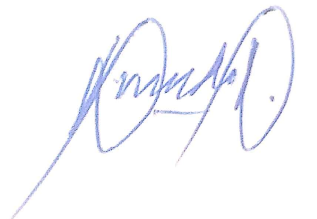 ----------------------------------------------------  PEDRO ESTUARDO MERCADO MARTINEZ DNI N° 17861964CARGO EN LA INSTITUCIONDocente Contratado Facultad de Medicina HumanaEscuela de Medicina HumanoAdministrativo: Laboratorio Genética, Reproducción Asistida y Biología-Molecular, Universidad Privada Antenor Orrego.Objetivo General(Propósito del proyecto  )Resultados FinalesMedios de VerificaciónEstandarizar un protocolo para la identificación fenotípica de carbapenemsas, mediante el ensayo de tres técnicas, luego identificarlos a que grupos de carbapenemasas pertenecen para poder validarlas mediante la técnica del PCR convencional.R1: Resultados de las tres técnicas ensayadas para identificación de carbapenemasasMV1: Tablas con resultados de cada técnicaEstandarizar un protocolo para la identificación fenotípica de carbapenemsas, mediante el ensayo de tres técnicas, luego identificarlos a que grupos de carbapenemasas pertenecen para poder validarlas mediante la técnica del PCR convencional.R2: Resultados de la prueba de clasificación de los distintos grupos de carbapenemasas identificadas (A, B, C, D)MV2: Tablas con resultados de la clasificación de carbapenemasasEstandarizar un protocolo para la identificación fenotípica de carbapenemsas, mediante el ensayo de tres técnicas, luego identificarlos a que grupos de carbapenemasas pertenecen para poder validarlas mediante la técnica del PCR convencional.R3: Validación de los dos resultados obtenidos mediante la técnica del PCR convencional, para identificar genes más comunes de cada grupo (KPC, VIM, IMP, NDM y OXA).R4: Análisis estadístico para demostrar cual de las primeras tres técnicas usadas identifica mejor a las carbapenemasasMV3: Electrroforesis de los corridos de las amplificaciones de cultivos probadosMV4: Resultados del análisis estadísticoObjetivos Específicos(Componentes)ResultadosintermediosMedios de Verificación1.- Ensayar tres técnicas de identificación fenotípica para carbapenemasas: Método de Hodge modificado, Tercera variación del método de Hodge usando agar Mac Conkey y Método de la inactivación de carbapenem.2.- Clasificar los grupos de carbapenemasas (A, B, C, D) a la que pertenecen los cultivos que dieron positivo a las técnicas anteriores, mediante la técnica de los discos combinados.3.- Validar los cultivos positivos mediante la técnica del PCR convencional.4.- Evaluación estadística de los resultados.P1: Observar y separar los cultivos que dieron positivo a las tres técnicas de ensayoP2: Clasificar y separar los cultivos que pertenecen a los distintos grupos de carbapenemasasP3: Anotar y separar resultados de los distintos genes amplificados (KPC, VIM, IMP, NDM y OXA).P4: Realizar la evaluación estadística de resultadosMV1: fotos de trabajo en el laboratorio de Inmunología y de resultados y tablas parciales de resultadosMV2: fotos de trabajo en el laboratorio de Inmunología y de resultados y tablas parciales de resultados1.- Ensayar tres técnicas de identificación fenotípica para carbapenemasas: Método de Hodge modificado, Tercera variación del método de Hodge usando agar Mac Conkey y Método de la inactivación de carbapenem.2.- Clasificar los grupos de carbapenemasas (A, B, C, D) a la que pertenecen los cultivos que dieron positivo a las técnicas anteriores, mediante la técnica de los discos combinados.3.- Validar los cultivos positivos mediante la técnica del PCR convencional.4.- Evaluación estadística de los resultados.P1: Observar y separar los cultivos que dieron positivo a las tres técnicas de ensayoP2: Clasificar y separar los cultivos que pertenecen a los distintos grupos de carbapenemasasP3: Anotar y separar resultados de los distintos genes amplificados (KPC, VIM, IMP, NDM y OXA).P4: Realizar la evaluación estadística de resultadosMV3: Fotos de trabajo en laboratorio de Biología Molecular y de los corridos electroforéticos de genes amplificados.MV4: Análisis y tablas del trabajo estadísticoGrupo funcional y subgrupoClase molecular (Ambler)*Características1CCefalosporinasas, a menudo cromosómicas, pero pueden ser plasmídicas. Resistencia a todos los ß-lactámicos, excepto carbapenémicos (a no ser que coexistan alteraciones en las porinas). No inhibidas por el ácido clavulánico. 2A, DPenicilinasas, cefalosporinasas o ambas. La mayoría son inhibidas por el ácido clavulánico (salvo casos de hiperproducción o subgrupos determinados). 2aAPenicilinasas. Incluye las de Enterococcus y Staphylococcus. Resistencia a penicilinas. Inhibidas por ácido clavulánico. 2bAß-lactamasas de amplio espectro (penicilinasas y cefalosporinasas), ActividadActividadMesesMesesMesesMesesMesesMesesMesesMesesMesesMesesMesesMesesActividadActividad1234567891011121Ambientación de laboratoriosX2Compra de materialesXX3Recolección de cultivosXXXXXXXXXX4Evaluación de tres técnicas para CarbapenemasasXXXXXXXX5Determinación del grupo de CarbapenemasasXXXXXX6Validación mediante técnica de PCRXXXXX7Análisis estadístico y preparación del informe finalXXPartida presupuestariaMonto (S/.)Equipos y bienes duraderos ……Recursos humanos (hasta un 20% del presupuesto)2,700.00Materiales e insumos 12,421‬.00Pasajes y viáticos 2,500.00Servicios tecnológicos 2,200.00TOTAL19,821‬.00Equipos y bienes duraderosEspecificaciones técnicasProforma (fecha)Costo unitarioCantidadCosto total S/.----------------------------------------------------------------------NombreEscuela o Unidad a la que pertenece% de dedicaciónHonorario mensualNº de mesesCosto total S/.EstadísticoUnidad de Estadística5700.0001700.00TesistaMedicina20500.00042,000,00TOTAL2,700.00CUADRO Nº 3: Material e insumos (adjuntar proformas)CUADRO Nº 3: Material e insumos (adjuntar proformas)CUADRO Nº 3: Material e insumos (adjuntar proformas)DescripciónCosto unitarioCantidadCosto total S/.Caja de guantes de nitrilo Caja x 100 unid.15.00690.00Mascarillas descartables.  Caja x 50 unid.10.00660.00Gorros desechables. Caja x 100 unid.10.00440.00Tips 0.5-10 uL con filtro estéril. Caja x 96 unid.30.004120.00Tips de 100 uL con filtro estéril. Caja x 96 unid.30.00390.00Tips 1000 uL con filtro estéril. Caja x 100 unid.25.00250.00Tubo microcentrífugo de 1.5mL Bolsa por 500 unid.100.001100.00Platinum PCR SuperMix x100 Rx. Kit x 100 Rxns800.001800.00Geberuler 100bp DNA Ladder. Kit x 5 ug273.501273.00SYBR SAFE DA STAIIN 400 uL. Vial x 400 uL505.001505.00TAE, 50 X 1000ml- Fco x 1000ml810.001810.00PBS, Ph 7,4 1000 ml. Fco x 1000ml230.001230.00Agua destilada UltraPura™. Fco x 500ml256.801256.00PureLink™ Microbiome DNA Purification. Kit x 50600.0021200.00Disco de antibióticos carbapénicos de 10 µg. 5x50 Discs 65.0010650.00Discos de inhibidores EDTA-APB. 5x50 Discs200.004800.00Cepas controles de bacterias para pruebas. Vial 1.0 mL220.0051100.00Agar Mueller-Hinton. Fco x 1 lb 450.003 1350.00Agar Mac Conkey. Fco x 1 lb 480.002 960.00DescripciónCosto unitarioCantidadCosto total S/.Agarosa, Tipo I, para Biología molecular x 1 lb350.001350.00Klebsiella pneumoniae derived from ATCC® BAA-1705™675.001675.00Primers para 5 genes x dos secuencias 60.005300.00Klebsiella pneumoniae derived from NCTC 13442360.001360.00Escherichia coli derived from ATCC® BAA-2452330.001330.00Base Charge, Standard Oligonucleotide Synthesis 50 nmol 3.0050150.00Safe-Green&trade;185.001185.00100bp Opti-DNA Marker292.001292.002X PCR Taq MasterMix. Contenido: 5.0 ml (200 Rxns)295.001295.00                                                        TOTAL12,421‬.00DescripciónCosto unitarioCantidadCosto total S/.Movilidad Local: domicilio-UPAO-Hospitales-UPAO-domicilio.100 x mes121,200.00Pasajes a regiones del Perú: capacitaciones, información200.0004800.00Viáticos 100.0005500.00TOTAL2,500.00DescripciónCosto unitarioCantidadCosto total S/.Pago inscripción Proyecto Hospitales para autorización de muestras300.002600.00Útiles de escritorio100.002200.00Empastado del informe y tesis200.002400.00Publicación en revista indexada1000.0011000.00TOTAL2,200.00